SCHEDA DI PROGETTO Ampliamento Offerta Formativa A.S. 2023/2024Curriculare – ExtracurriculareData………………………………Il Docente Referente…………………………………………….                                                                                                                                                                                             (Firma)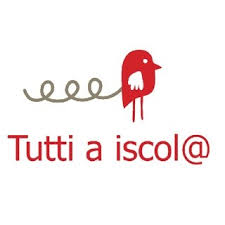 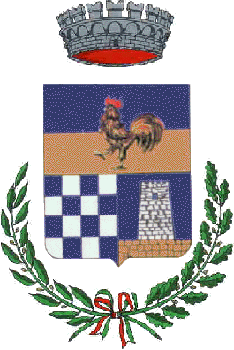 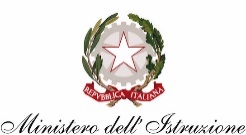 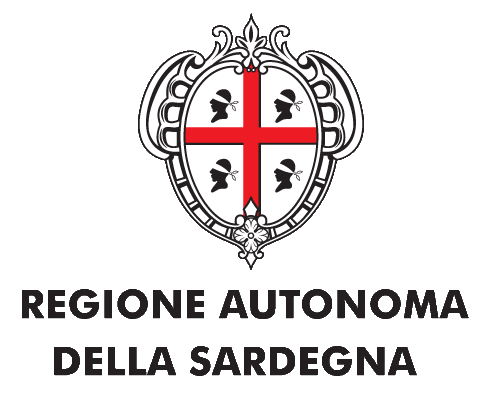 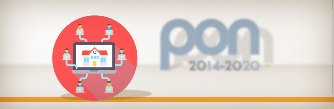 ISTITUTO COMPRENSIVO n. 2 - ALBINO BERNARDINISCUOLA DELL’ INFANZIA – SCUOLA PRIMARIA – SCUOLA SECONDARIA DI I GRADOVia Sarcidano- Loc. Sa Sedda, TEL. 0784.877795PEC: nuic87900t@pec.istruzione.it E-mail: nuic87900t@istruzione.it SITO WEB: https://www.icsiniscola2.edu.it Codice Fiscale: 93043420913 – codice ufficio UF5MEB –  08029 SINISCOLA (NU)ISTITUTO COMPRENSIVO n. 2 - ALBINO BERNARDINISCUOLA DELL’ INFANZIA – SCUOLA PRIMARIA – SCUOLA SECONDARIA DI I GRADOVia Sarcidano- Loc. Sa Sedda, TEL. 0784.877795PEC: nuic87900t@pec.istruzione.it E-mail: nuic87900t@istruzione.it SITO WEB: https://www.icsiniscola2.edu.it Codice Fiscale: 93043420913 – codice ufficio UF5MEB –  08029 SINISCOLA (NU)ISTITUTO COMPRENSIVO n. 2 - ALBINO BERNARDINISCUOLA DELL’ INFANZIA – SCUOLA PRIMARIA – SCUOLA SECONDARIA DI I GRADOVia Sarcidano- Loc. Sa Sedda, TEL. 0784.877795PEC: nuic87900t@pec.istruzione.it E-mail: nuic87900t@istruzione.it SITO WEB: https://www.icsiniscola2.edu.it Codice Fiscale: 93043420913 – codice ufficio UF5MEB –  08029 SINISCOLA (NU)ISTITUTO COMPRENSIVO n. 2 - ALBINO BERNARDINISCUOLA DELL’ INFANZIA – SCUOLA PRIMARIA – SCUOLA SECONDARIA DI I GRADOVia Sarcidano- Loc. Sa Sedda, TEL. 0784.877795PEC: nuic87900t@pec.istruzione.it E-mail: nuic87900t@istruzione.it SITO WEB: https://www.icsiniscola2.edu.it Codice Fiscale: 93043420913 – codice ufficio UF5MEB –  08029 SINISCOLA (NU)ISTITUTO COMPRENSIVO n. 2 - ALBINO BERNARDINISCUOLA DELL’ INFANZIA – SCUOLA PRIMARIA – SCUOLA SECONDARIA DI I GRADOVia Sarcidano- Loc. Sa Sedda, TEL. 0784.877795PEC: nuic87900t@pec.istruzione.it E-mail: nuic87900t@istruzione.it SITO WEB: https://www.icsiniscola2.edu.it Codice Fiscale: 93043420913 – codice ufficio UF5MEB –  08029 SINISCOLA (NU)□   Scuola Infanzia□   Scuola Primaria□   Scuola Secondaria di I grado                   TITOLO………………………………………………………………………………………PLESSO………………………………………………………………………………………SEZIONI/ CLASSI COINVOLTE………………………………………………………………NUMERO DI ALUNNI……………………………………………………………………NUMERO DI ORE(per i progetti extra-curriculari)…………………………………………ESPERTI ESTERNI: ………………………………………………………………………….DOCENTI……………………………………………………………………………………………………………………………………………………………………………….FINALITA’ DEL PROGETTO……………………………………………………………………………………………………………………………………………………………………………………………………………………………………………………………….………………………………………………………………………………………………………………………………………………………………………………………………………………………………………………………………..OBIETTIVI ……………………………………………………………………………………………………………………………………………………………………………………………………………………………………………………………….………………………………………………………………………………………………………………………………………………………………………………………………………………………………………………………………..……………………………………………………………………………………………………………………………………………………………………………………………………………………………………………………………………………………………………………………………………………………………………………………………………………………………………………………… DESCRIZIONE SINTETICA DELLE ATTIVITA’ E DELLE STRATEGIE METODOLOGICO DIDATTICHE……………………………………………………………………………………………………………………………………………………………………………………………………………………………………………………………….………………………………………………………………………………………………………………………………………………………………………………………………………………………………………………………………..………………………………………………………………………………………………………………………………………………………………………………………………………………………………………………………………………………………………………………………………………………………………………………………………………………………………………………………